基本信息基本信息 更新时间：2024-04-23 12:17  更新时间：2024-04-23 12:17  更新时间：2024-04-23 12:17  更新时间：2024-04-23 12:17 姓    名姓    名高连聪高连聪年    龄26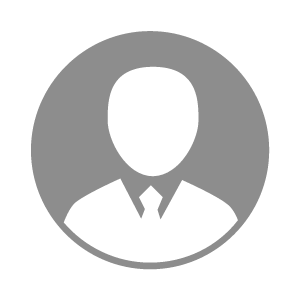 电    话电    话下载后可见下载后可见毕业院校威宁中等职业技术学校邮    箱邮    箱下载后可见下载后可见学    历中专住    址住    址期望月薪5000-10000求职意向求职意向电工电工电工电工期望地区期望地区不限不限不限不限教育经历教育经历就读学校：威宁中等职业技术学校 就读学校：威宁中等职业技术学校 就读学校：威宁中等职业技术学校 就读学校：威宁中等职业技术学校 就读学校：威宁中等职业技术学校 就读学校：威宁中等职业技术学校 就读学校：威宁中等职业技术学校 工作经历工作经历工作单位：大红猪场 工作单位：大红猪场 工作单位：大红猪场 工作单位：大红猪场 工作单位：大红猪场 工作单位：大红猪场 工作单位：大红猪场 自我评价自我评价其他特长其他特长